Master Gardener Association Genesee County MIMatthaei Botanical Gardens Bus Trip Friday, July 19, 2024Leave Flint ay 8 AM   Arrive back in Flint 3 PM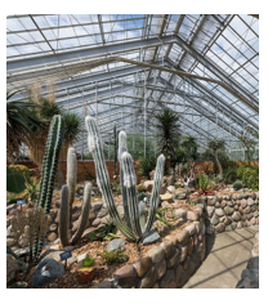 Conservatory ​      1 hour Guided TourTropical House – Plants from warm, frost-free climates. Temperate House – Plants from cold winter and hot summer climates.Arid House - Plump, short, spiny, and weird all describe plants in the arid house. $45 Early Registration (deadline June 19)$50 late registrationMail a check and registration toMGAGCM PO Box 94 Flushing, MI 48433Name ____________________________________# people __________________________________Phone ___________________________________Email ____________________________________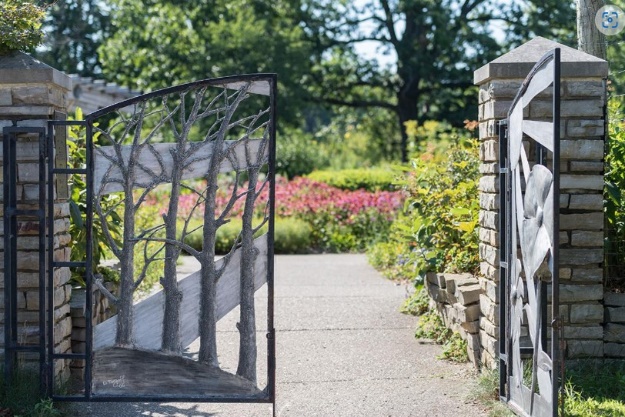                         Gateway GardenThree Mile Stroll through 9 gardens with places to sit and relax.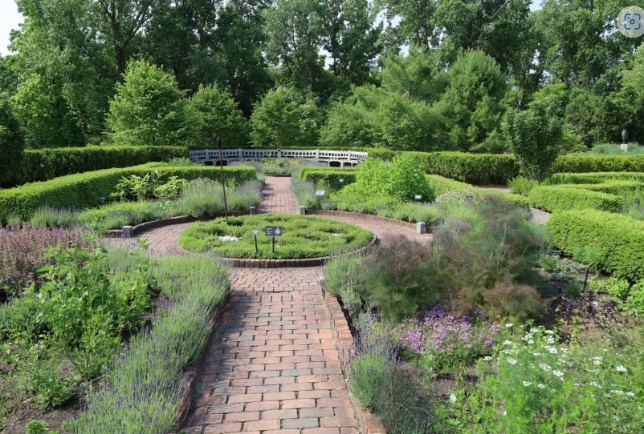 Alexandra Hicks Herb Knot GardenPrice includes•	1 hr. Conservatory guided tour•	Snacks & water•	You will need to pack a lunch      Gaffield Children's GardenQuestions – call Kay  	810-610-0545Visit Https://www.GeneseeCountyMG.org For more information or to register onlineEmergency Contact _________________________Number _______________________________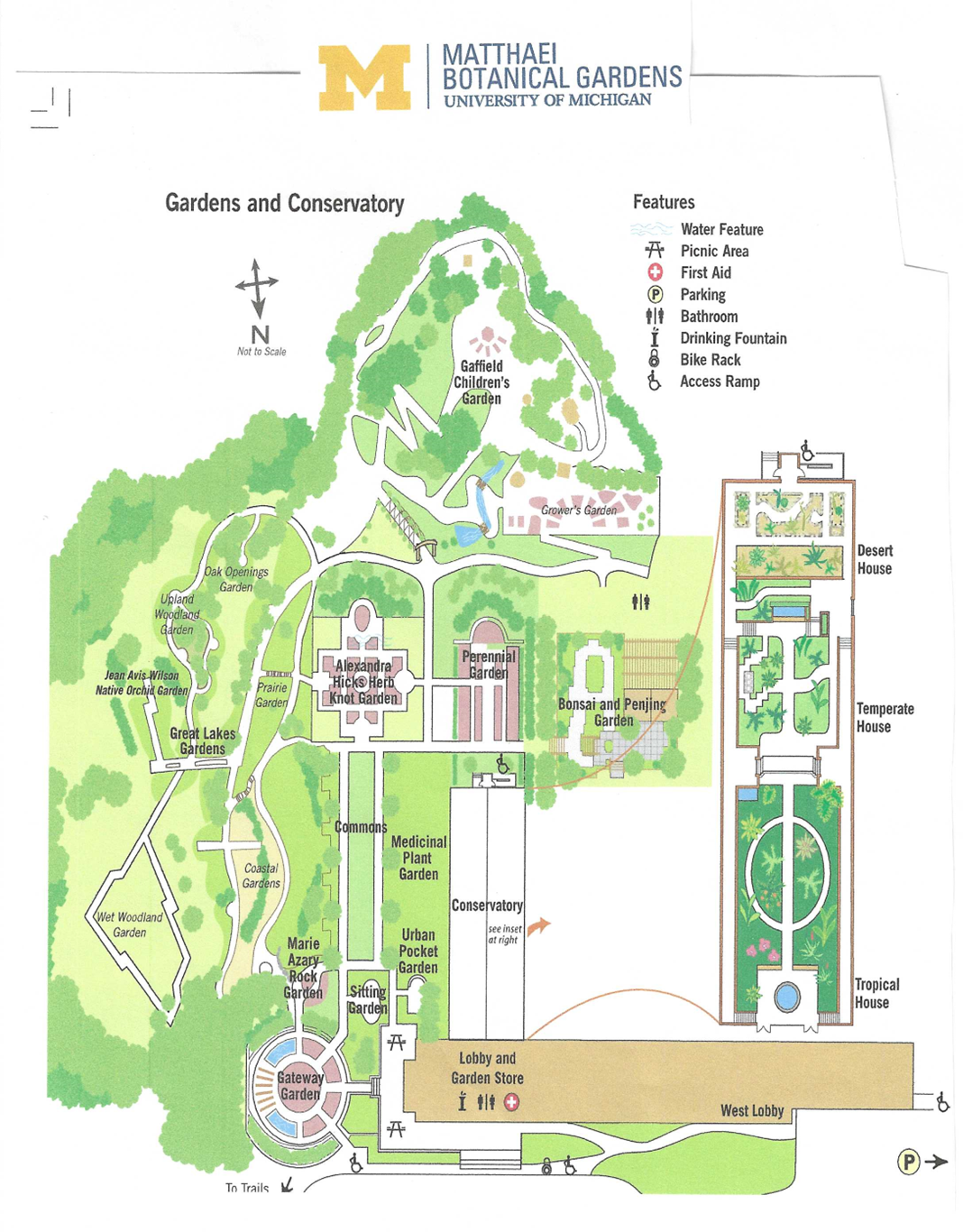 